Муниципальная комиссия по делам несовершеннолетних и защите их прав в городе Нефтеюганске (КДНиЗП) в составе:«Анализ причин и условий, способствовавших росту преступлений, совершенных в отношении несовершеннолетних за 1 полугодие 2022 года, принимаемые меры, направленные на снижение количества преступлений в отношении несовершеннолетних»Заслушав информацию по вопросу повестки дня, комиссия установила следующее.За истекший период 2022 года в отношении несовершеннолетних совершено 41 преступление (АППГ-38), из них преступлений общеуголовной направленности – 16 (АППГ-22), преступлений, связанных с неуплатой алиментов на содержание несовершеннолетних детей – 25 (АППГ-16).Анализ причин и условий, способствовавших росту преступлений, совершенных в отношении несовершеннолетних, обучающихся в образовательных организациях, подведомственных Департаменту образования и молодежной политики администрации города,  за истекший период 2022 года, показывает, что причинами, влияющими на преступность несовершеннолетних являются: экономическая ситуация семьи, так как в связи с отсутствием средств у многих обучающихся  нет возможности приобретать желаемую продукцию, что влечет за собой преступные действия в отношении иных несовершеннолетних;  низкий уровень семейного воспитания; условия и образ жизни семьи (семейное неблагополучие).Приняты меры, направленные на снижение количества преступлений в отношении несовершеннолетних: -совершенствование системы правового просвещения участников образовательного процесса – разработан и реализуется план правового просвещения в соответствии с приказом Департамента образования и молодёжной политики администрации города №138-п от 15.02.2021 «Об утверждении плана мероприятий по правовому просвещению участников образовательных отношений на 2021 – 2023 годы», охват мероприятиями – 18965 участников образовательного процесса. В рамках реализации данного направления запланировано проведение разъяснительных бесед о требованиях законодательства в области защиты прав несовершеннолетних, о необходимости их соблюдения и возможности наступления конкретных правовых последствий в случае их нарушения; ознакомление взрослых и детей с правовыми актами, закрепляющих их права и обязанности; освещение текущего состояния подростковой преступности, наиболее распространенных ее видах, типичных способах и лицах, наиболее предрасположенных к совершению в отношении них преступлений и др.;-проведение профилактических бесед с детьми и родителями «группы риска», способствующих усилению роли традиционных норм и ценностей, усилению связи семьи и общества и его нравственностью, и, как результат, создание нормального микроклимата в семье, исключающего совершение членами семьи правонарушений, преступлений (охват 1312 человек).За истекший период 2022 года в отделение для несовершеннолетних (в том числе «Социальный приют», сектор дневного пребывания несовершеннолетних) БУ ХМАО – Югры «Нефтеюганский центр социального обслуживания населения» (далее – Центр) поступило 18 несовершеннолетних, из них  2 детей, в отношении которых выявлены факты жестокого обращения.Основными причинами совершения преступления в отношении несовершеннолетних в данных случаях являются семейное неблагополучие, алкоголизация родителей, низкий уровень знаний родителя по вопросам воспитания несовершеннолетних детей (решением внутрисемейных проблем), отсутствие занятости подростков, слабая организация совместного досуга подростков и их родителей.Специалистами отделения Центра ведется работа с родителями по устранению причин противоправного поведения в отношении несовершеннолетних:-при поступлении несовершеннолетнего в отделение рассматривается информация о нем, запрашиваются характеризующие сведения членов его семьи, условиях воспитания, а также иные данные, необходимые для проведения анализа причин и условий, способствовавших совершению преступления в отношении несовершеннолетнего;-разрабатывается индивидуальная программа реабилитации и адаптации несовершеннолетнего.-оказывается психологическая, юридическая, социальная, социально-педагогическая и другие виды помощи потерпевшему несовершеннолетнему;-проведение комплекса реабилитационных, диагностических, профилактических мероприятий с потерпевшим от преступлений несовершеннолетним;-осуществление иных мер, необходимых для защиты и восстановления прав и законных интересов несовершеннолетних;-проведение бесед с родителями (законными представителями) несовершеннолетних, с рекомендациями о получении профессиональной помощи психолога с целью развития навыков родителя по воспитанию несовершеннолетних детей, навыков бесконфликтного общения с детьми для решения внутрисемейных проблем и т.д.В результате проведенных коррекционных мероприятий 1 ребенок возвращен в семью. Семья остается на контроле специалистов Центра.  Второй ребенок проживает в отделении, его мать лишена родительских прав. В истекшем периоде  2022  в отношении несовершеннолетних из 4 семей, состоящих на учёте в отделении социального сопровождения граждан Центра, совершены противоправные деяния. С данными семьями осуществляется проведение мероприятий в рамках межведомственных индивидуальных программ, утвержденных постановлениями муниципальной комиссии по делам несовершеннолетних и защите их прав в городе Нефтеюганске. За истекший период 2022 в отношении данных семей (несовершеннолетних и законных представителей) осуществлено 64 патронажа, 94 профилактических беседы и консультации, 59 консультаций психолога (психологическая диагностика и коррекция), 3 несовершеннолетних ребенка данной категории выезжали в летний оздоровительный лагерь за пределы ХМАО – Югры.В рамках комплексной безопасности несовершеннолетних, с целью информирования населения округа о деятельности экстренной психологической помощи по телефону для детей подростков и их родителей и снижение уровня школьного насилия в детской и молодежной среде в 1 полугодии 2022 года организованы и проведены мероприятия: Оказание круглосуточной экстренной психологической помощи по телефону доверия:-на линии «Детского телефона доверия (службы экстренной психологической помощи) с единым общероссийским телефонным номером 8-800-2000-122» поступило 185 обращений по вопросам требующим защиты прав детей;-на линии «Единой социально-психологической службы «Телефон доверия» в ХМАО – Югре поступило 25 обращений по проблеме насилия по отношению к ребенку.В истекшем периоде 2022 специалистами Центра проведены:-семинары-тренинги для специалистов социальных и общеобразовательных организаций города по темам: «Предупреждение и профилактика самовольных уходов» (для несовершеннолетних МБУ «ЦМИ», 20 несовершеннолетних), «Профилактика суицидов среди детей и подростков» (на базе МБОУ «СОШ №7», обучено 50 специалистов); -просветительские мероприятия о деятельности «Единой социально-психологической службы «Телефон Доверия», «Детского телефона доверия» с единым общероссийским телефонным номером 8-800-2000-122»; «Детский телефон доверия предлагает дружбу» (на базе МБОУ «СОШ № 7», охвачено 818 обучающихся);-информирование учителей по профилактике школьной травли (охвачено 200 педагогических работников) и другие. За истекший период 2022 года управлением опеки и попечительства администрации города выявлен случай жестокого обращения законного представителя в отношении подопечного ребенка. В замещающей семье воспитывались двое несовершеннолетних детей 2012 и 2013 годов рождения (семья прибыла из другого субъекта РФ, опекун - родственник). Подопечные по социальным показаниям были помещены в учреждение социальной защиты населения.  	Учитывая вышеизложенное, комиссия постановляет:1.Отделению по делам несовершеннолетних Отдела министерства внутренних дел России по г.Нефтеюганску, муниципальному автономному учреждению «Центр молодежных инициатив: разработать  памятки, пособия, видеоматериалы на темы: «Как несовершеннолетним не стать жертвой преступных посягательств, в том числе против их половой неприкосновенности», «Об ответственности за совершение противоправных деяний, в том числе против половой неприкосновенности несовершеннолетних»; обобщенную информацию направить в отдел по организации деятельности комиссии по делам несовершеннолетних и защите их прав администрации города.Срок: до 15 ноября 2022 года.2.Департаменту образования и молодежной политики администрации города, Индустриальному институту (филиал) федерального государственного бюджетного образовательного учреждения высшего образования «Югорский государственный университет», Автономному учреждению профессионального образования Ханты – Мансийского автономного округа – Югры «Нефтеюганский политехнический колледж»: организовать проведение с несовершеннолетними и их законными представителями профилактические мероприятия (лекции, беседы, собрания и прочее), в том числе с просмотром тематических видеороликов по предупреждению совершения противоправных действий против несовершеннолетних; обобщенную информацию направить в отдел по организации деятельности комиссии по делам несовершеннолетних и защите их прав администрации города.Срок: до 15 декабря 2022 года.Председательствующий                                                                      А.В.Пастухов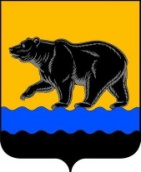 Муниципальное образование  город НефтеюганскМУНИЦИПАЛЬНАЯ КОМИССИЯ ПО ДЕЛАМ НЕСОВЕРШЕННОЛЕТНИХ И ЗАЩИТЕ ИХ ПРАВ В ГОРОДЕ НЕФТЕЮГАНСКЕ9 мкрн., д. 29, г.Нефтеюганск,Ханты-Мансийский  автономный округ - Югра(Тюменская область), 628303Телефон: 22-73-72, факс: 23-75-52, 23-77-62E-mail: KDN@admugansk.ruМуниципальное образование  город НефтеюганскМУНИЦИПАЛЬНАЯ КОМИССИЯ ПО ДЕЛАМ НЕСОВЕРШЕННОЛЕТНИХ И ЗАЩИТЕ ИХ ПРАВ В ГОРОДЕ НЕФТЕЮГАНСКЕ9 мкрн., д. 29, г.Нефтеюганск,Ханты-Мансийский  автономный округ - Югра(Тюменская область), 628303Телефон: 22-73-72, факс: 23-75-52, 23-77-62E-mail: KDN@admugansk.ruМуниципальное образование  город НефтеюганскМУНИЦИПАЛЬНАЯ КОМИССИЯ ПО ДЕЛАМ НЕСОВЕРШЕННОЛЕТНИХ И ЗАЩИТЕ ИХ ПРАВ В ГОРОДЕ НЕФТЕЮГАНСКЕ9 мкрн., д. 29, г.Нефтеюганск,Ханты-Мансийский  автономный округ - Югра(Тюменская область), 628303Телефон: 22-73-72, факс: 23-75-52, 23-77-62E-mail: KDN@admugansk.ruМуниципальное образование  город НефтеюганскМУНИЦИПАЛЬНАЯ КОМИССИЯ ПО ДЕЛАМ НЕСОВЕРШЕННОЛЕТНИХ И ЗАЩИТЕ ИХ ПРАВ В ГОРОДЕ НЕФТЕЮГАНСКЕ9 мкрн., д. 29, г.Нефтеюганск,Ханты-Мансийский  автономный округ - Югра(Тюменская область), 628303Телефон: 22-73-72, факс: 23-75-52, 23-77-62E-mail: KDN@admugansk.ruМуниципальное образование  город НефтеюганскМУНИЦИПАЛЬНАЯ КОМИССИЯ ПО ДЕЛАМ НЕСОВЕРШЕННОЛЕТНИХ И ЗАЩИТЕ ИХ ПРАВ В ГОРОДЕ НЕФТЕЮГАНСКЕ9 мкрн., д. 29, г.Нефтеюганск,Ханты-Мансийский  автономный округ - Югра(Тюменская область), 628303Телефон: 22-73-72, факс: 23-75-52, 23-77-62E-mail: KDN@admugansk.ruМуниципальное образование  город НефтеюганскМУНИЦИПАЛЬНАЯ КОМИССИЯ ПО ДЕЛАМ НЕСОВЕРШЕННОЛЕТНИХ И ЗАЩИТЕ ИХ ПРАВ В ГОРОДЕ НЕФТЕЮГАНСКЕ9 мкрн., д. 29, г.Нефтеюганск,Ханты-Мансийский  автономный округ - Югра(Тюменская область), 628303Телефон: 22-73-72, факс: 23-75-52, 23-77-62E-mail: KDN@admugansk.ruСубъектам системы профилактики безнадзорности и правонарушений несовершеннолетнихПОСТАНОВЛЕНИЕ№ 45 от 20.10.2022ПОСТАНОВЛЕНИЕ№ 45 от 20.10.2022ПОСТАНОВЛЕНИЕ№ 45 от 20.10.2022ПредседательствующийЗаместитель председателя комиссииОтветственный секретарьА.В.Пастухов, председатель комиссии по делам несовершеннолетних и защите их прав в городе Нефтеюганске А.В.Ченцов, заместитель председателя комиссии по делам несовершеннолетних и защите их прав в городе НефтеюганскеЕ.П.Герасимова, специалист-эксперт отдела по организации деятельности комиссии по делам несовершеннолетних и защите их прав администрации городаПринявшие участие в голосованииАнанина Наталья Николаевна, Брюханова Галина Антоновна,  Полыгалова Наталья Викторовна, Русс Мария Николаевна, Филинова Наталья Владимировна, Хвальчев Александр Юрьевич, Чуркина Ольга Анатольевна, Шипачева Ирина Александровна, Шиханихина Светлана ВладимировнаНе принявшие участие в голосованииБасова Любовь Валерьевна, Сысоев Александр Александрович, Тернопольченко Анна Викторовна[SIGNERSTAMP1]